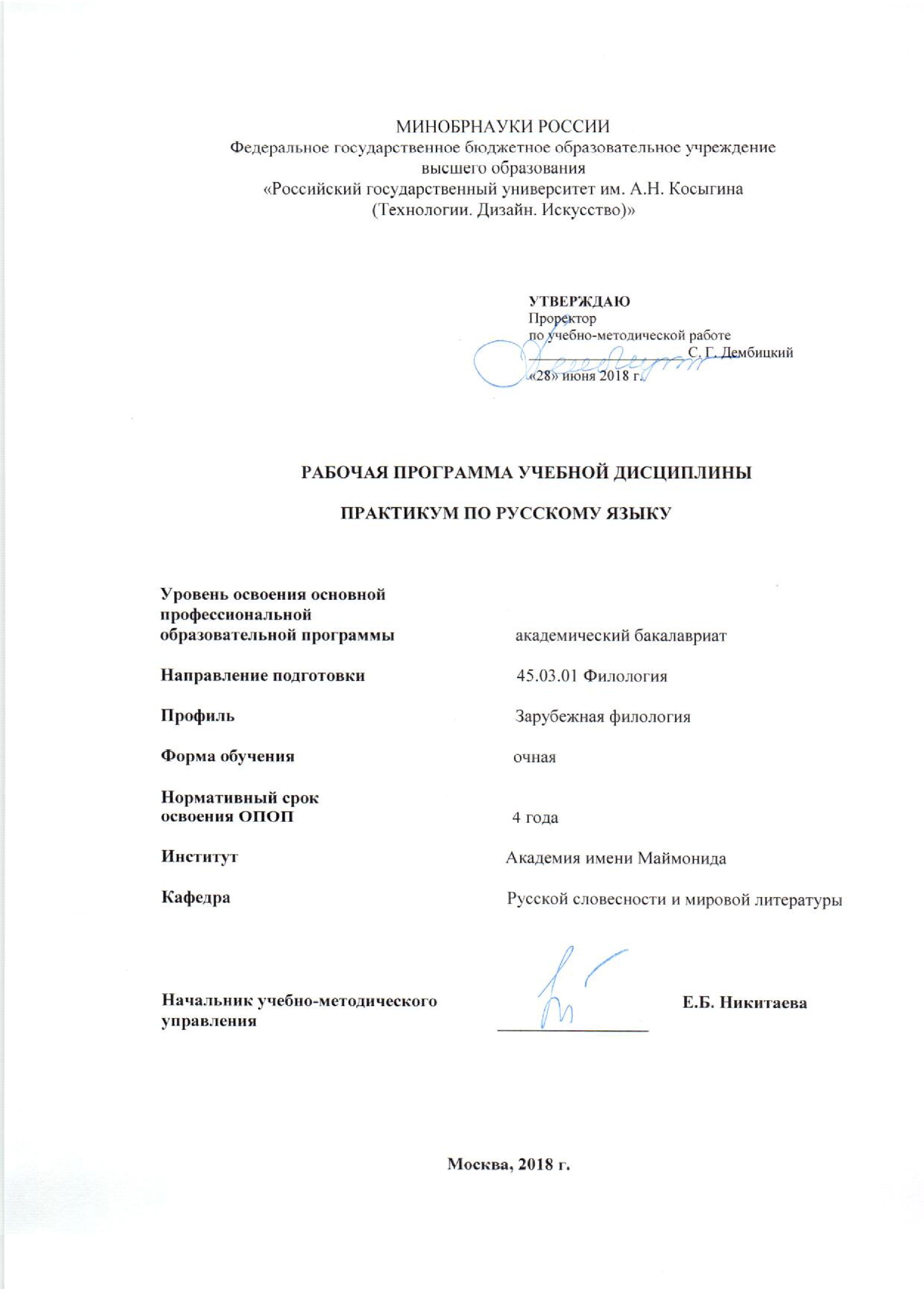 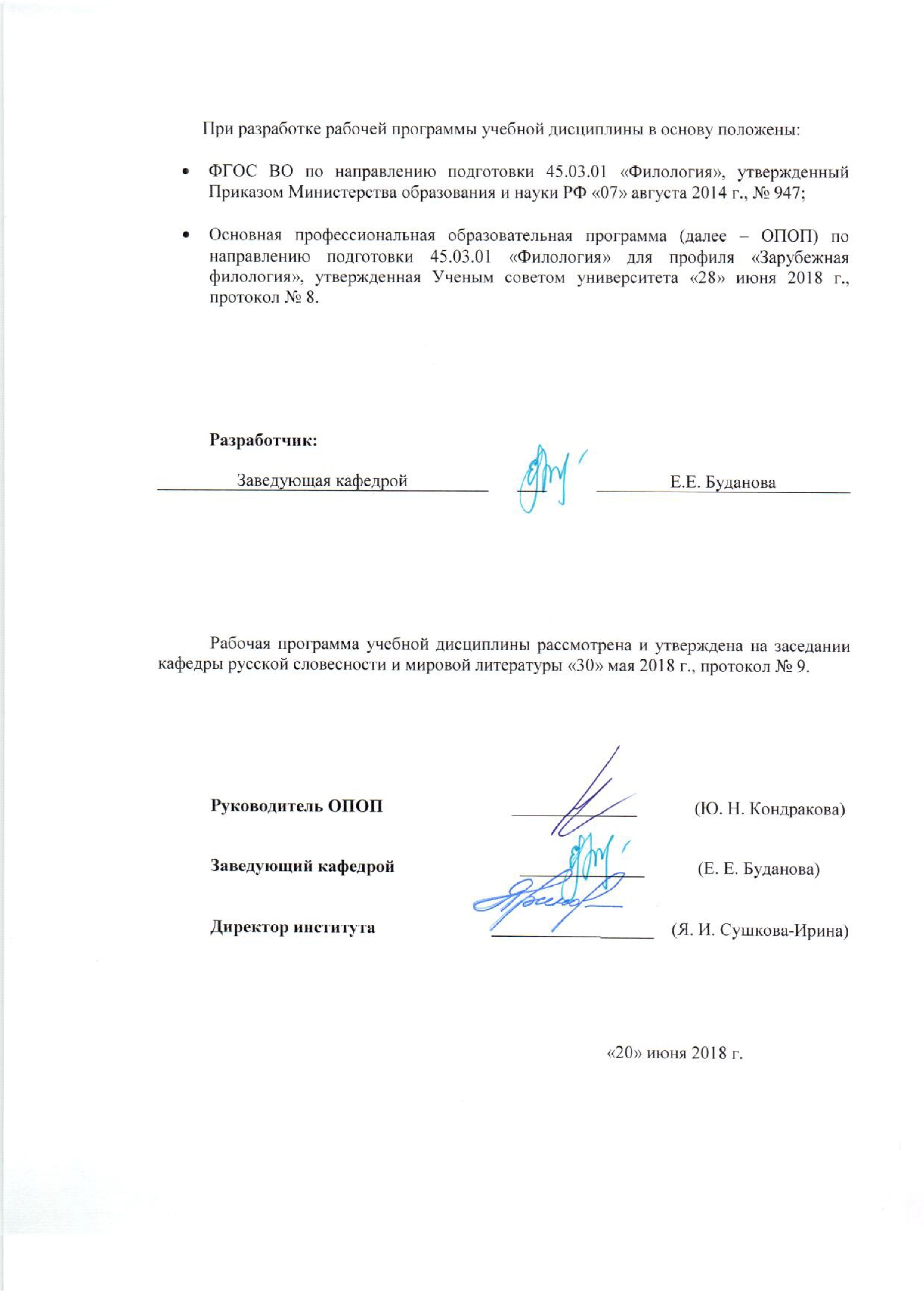 1. МЕСТО УЧЕБНОЙ ДИСЦИПЛИНЫ В СТРУКТУРЕ ОПОПДисциплина «Практикум по русскому языку» включена в вариативную часть Блока I (Б.1.В.10) и изучается на 3 курсе обучения.2. КОМПЕТЕНЦИИ ОБУЧАЮЩЕГОСЯ, ФОРМИРУЕМЫЕ В РАМКАХ ИЗУЧАЕМОЙ ДИСЦИПЛИНЫ      Таблица 13. СТРУКТУРА УЧЕБНОЙ ДИСЦИПЛИНЫ3.1 Структура учебной дисциплины для обучающихся очной формы обученияТаблица 2.14. СОДЕРЖАНИЕ РАЗДЕЛОВ УЧЕБНОЙ ДИСЦИПЛИНЫ 4.1 Содержание разделов учебной дисциплины для очных форм обученияТаблица 3.15.  САМОСТОЯТЕЛЬНАЯ РАБОТА ОБУЧАЮЩИХСЯ                                                                                                                                                                                                                                                                                                                                                         Таблица 46. ОЦЕНОЧНЫЕ СРЕДСТВА ДЛЯ ПРОВЕДЕНИЯ ТЕКУЩЕЙ И ПРОМЕЖУТОЧНОЙ АТТЕСТАЦИИ ПО ДИСЦИПЛИНЕ 6.1 Связь результатов освоения дисциплины с уровнем сформированности заявленных компетенций в рамках изучаемой дисциплиныТаблица 56.2 Оценочные средства для студентов с ограниченными возможностями здоровьяОценочные средства для лиц с ограниченными возможностями здоровья выбираются с учетом особенностей их психофизического развития, индивидуальных возможностей и состояния здоровья.                                                                                                                            Таблица 67. ТИПОВЫЕ КОНТРОЛЬНЫЕ ЗАДАНИЯ И ДРУГИЕ МАТЕРИАЛЫ,НЕОБХОДИМЫЕ ДЛЯ ОЦЕНКИ УРОВНЯ  СФОРМИРОВАННОСТИ ЗАЯВЛЕННЫХ КОМПЕТЕНЦИЙ В РАМКАХ ИЗУЧАЕМОЙ ДИСЦИПЛИНЫ, ВКЛЮЧАЯ САМОСТОЯТЕЛЬНУЮ РАБОТУ ОБУЧАЮЩИХСЯВопросы и задания для самостоятельной работы, в том числе групповой самостоятельной работы обучающихся:Вспомните орфографическое или пунктуационное правило, используя справочную литературу.Выполните письменное задание.Подготовьте графическую схему, иллюстрирующую правило.Подберите примеры на данное правило.Придумайте игру, позволяющую запомнить сложные случаи правописания.Вопросы для диалогов, обсуждений, дискуссий, экспертиз:		Тенденции развития русской орфографии.Практикум к разделу «Лексика и фразеология».Блок №1.Полисемия.Задание 1. Перепишите, указав, какое значение имеет слово «дом» в следующих предложениях.1.Господский дом уединенный… стоял над речкою…2.Она правила всем домом3.Весь дом был в движении: кто-то работал пылесосом, кто-то мыл посуду, кто-то гладил белье.4.Меня три дома на вечер зовут.Задание 2. Перепишите три блока словосочетаний. В каждом блоке есть один «лишний» вариант, значение которого отличается от остальных. Подчеркните этот вариант и дайте в скобках его толкование.1.Одет со вкусомПриятный на вкусВкус лимона2.Сила волиВоля к победеДать волю3.Неправильная дробьБарабанная дробьДробь дождя по крышеЗадание 3. В данных предложениях возможно двойное толкование некоторых слов. Перепишите предложения. Найдите и подчеркните эти слова. Дайте в скобках после знака = объяснения этих двух значений. Запишите после скобок исправленный однозначный вариант.1.Тренер: «У нас хромают защитники».2.Врач: «Наш долг не отмахиваться от больного, а довести его до конца».3.Докладчик: «Ваши замечания я прослушал».Синонимы.Задание 1. Перепишите словосочетания и рядом с каждым из них укажите синонимы для прилагательных «свежий» и «чистый». Обратите внимание на то, что одно и то же прилагательное имеет разные синонимы в зависимости от того, с каким существительным оно сочетается.Свежий воздухСвежий ветерСвежий хлебСвежие новостиСвежее решениеСвежая газетаЧистый воздухЧистые намеренияЧистый спиртЧистое бельеЧистое небоЧистое стеклоАнтонимы.Задание 1. Перепишите словосочетания и рядом с каждым из них укажите подходящие по смыслу антонимы. Обратите внимание на то, что одно и то же прилагательное будет иметь разные антонимы в зависимости от того, с каким существительным оно сочетается.Мягкий климатМягкий хлебСтарая женщинаСтарая историяЖивые цветыЖивой человекПаронимы.Задание 1. Дано несколько пар паронимов. К каждому из паронимов подберите и запишите рядом нужное толкование (смотри слова для справок).Абонент –Абонемент –Враждебный –Вражеский –Гуманитарный –Гуманный –Нетерпимый –Нестерпимый –Слова для справок: то, что невозможно терпеть; относящийся к области наук гуманитарного цикла - история, общественные науки, филология; неприязненный, полный вражды и ненависти; документ на право пользования; человечный, человеколюбивый; не умеющий понимать и разделять чужие мнения и взгляды; неприятельский, от слова «враг» (противник); тот, кто пользуется абонементом.Задание 2. Допишите в предложения подходящий по смыслу пароним.Главный – заглавный1…………. роль в этом спектакле исполняет С.Никитин. 2. ………………. герои этого романа – Рудин и Елена. 3. Собственные имена пишутся с ………………. буквы. 4. ………………….. мысль романа – красота мира.Придворный – дворовый1.Помещица сама била ……………., если хотела их наказать. 2……………… назывались такие крестьяне, которые прислуживали в доме помещика. 3……………….. – это должностные лица при дворе царя или членов его семьи. 4.После того, как Пушкин получил чин камер-юнкера, он был обязан посещать все ………………… балы.Итоговая контрольная работа (семестр № 5)1 вариантТеоретические вопросыЗадание 1.Объясните значение следующих терминов: речевые ошибки, смешение паронимов, плеоназм, тавтология, стилистический разнобой, супплетивизм.Задание 2. Назовите и охарактеризуйте основные функционально-смысловые типы текста (речи).».Практическое заданиеЗадание 3. Исправьте речевые, стилистические и грамматические ошибки в следующих предложениях. Определите характер найденных ошибок.1.Люди, которые повязли в лени, много теряют. 2. Она всегда была человеком замкнутым, скрытым. 3. Он не хотел лечиться от алкоголя. 4. К книге нужно относиться очень бережливо. 5. Этот человек был дворянином от мозга и до костей. 6. В наши годы бескорыстно и бесплатно уже никто и ничего не делает. 7. Школьные годы пропали не зря. 8. С этим положением можно согласиться только скрипя сердцем. 9. Основная проблема – робкость молодого преподавателя. 10. Можно рассказать о судьбе обоих сестерОбразцы тестовТест промежуточного контроля знаний №1Вопросы к рубежному контролюПравописание О и Е после шипящих в различных частях речи.Функции Ь и Ъ. Ь после шипящих. Ь после согласных в середине слова.Понятие о структурных и интонационных знаках препинания в русском язык.Смысловые знаки препинания. Однородные и неоднородные определения. Критерии однородности. Знаки препинания при однородных и неоднородных определенияхСпряжение глагола. Алгоритм определения спряжения глагола. ИсключенияНеправильные и разноспрягаемые глаголы. Особенности правописания глаголов, производных от слова «дать».Правописание глагольных суффиксов. Образование и правописание форм повелительного наклонения глаголов.Образование причастий. Две основы глагола.Вид и переходность глагола. Зависимость образования причастий от вида и переходности                глаголовПравописание суффиксов причастий настоящего времени. Основная гласная в причастиях прошедшего времениВопросы к дифференцированному зачету (семестр № 6)1. Истоки речевой культуры. 2. Основные этапы развития отечественной риторики и культуры речи. Становление культуры речи как лингвистической дисциплины. 3. Культура речи и ее многоаспектность. 4. Ведущие аспекты культуры речи. 5. Нормативный аспект литературного языка. 6. Коммуникативный аспект владения языком. 7. Этический аспект культуры речи. 8. Функциональные разновидности языка и функциональные стили. «Проблема стиля». 9. Понятие о нормализации и кодификации литературного языка.10. Языковая литературная норма (определение, этапы развития, нормы их разновидность, варианты нормы). 11. Основные типы словарей русского языка. 12. Нормы произношения и ударения. 13. Лексические нормы русского языка. 14. Грамматические нормы русского языка. 15. Коммуникативная точность речи. Типы ошибок, нарушающих коммуникативную точность, их исправление. 8.МАТЕРИАЛЬНО-ТЕХНИЧЕСКОЕ ОБЕСПЕЧЕНИЕ ДИСЦИПЛИНЫ                                                                                                                                                               Таблица 79. УЧЕБНО-МЕТОДИЧЕСКОЕ И ИНФОРМАЦИОННОЕ ОБЕСПЕЧЕНИЕ УЧЕБНОЙ ДИСЦИПЛИНЫ                                                                                                                                                                                                                                          Таблица 89.4 Информационное обеспечение учебного процесса9.4.1. Ресурсы электронной библиотекиЭБС Znanium.com» научно-издательского центра «Инфра-М» http://znanium.com/ Электронная библиотечная система «Лань» https://e.lanbook.comЭлектронная библиотечная система «Юрайт» https://biblio-online.ruЭлектронные издания «РГУ им. А.Н. Косыгина» на платформе ЭБС «Znanium.com» http://znanium.com/; Web of Science http://webofknowledge.com/; Scopus https://www.scopus.com; «Научная электронная библиотека еLIBRARY.RU https://elibrary.ru.9.4.2 Профессиональные базы данных и информационно-справочные системы: http://www.scopus.com/ - реферативная база данных Scopus – международная универсальная реферативная база данныхhttp://elibrary.ru/defaultx.asp -   крупнейший российский информационный портал электронных журналов и баз данных по всем отраслям наукhttp://www.philology.ru/ - русский филологический порталЖурнал «Язык и текст» [Электронный ресурс]. URL: http://psyjournals.ru/langpsy/index.shtmlЛингвистика и филология [Электронный ресурс] // Filologia.ru – Филология и лингвистика. – URL: http://filologia.su/knigi-po-lingvistike/Литература по лингвистике и филологии [Электронный ресурс]. – URL: http://garshin.ru/linguistics/philological-books.html Современные проблемы науки и образования [Электронный ресурс]. – URL: http://www.science-education.ru Научная электронная библиотека «КиберЛенинка» [Электронный ресурс]. – URL: http://cyberleninka.ru/ Edufind.com - http://www.edufind.com/english/grammar/English grammar online - http://www.ego4u.com/en/cram-up/grammarBritish council - https://learnenglish.britishcouncil.org/en/english-grammar Словари:https://dictionary.cambridge.org/http://www.merriam-webster.com/https://www.oxfordlearnersdictionaries.com/https://www.dictionary.com/browse/online-dictionaryhttps://www.lingvolive.com/ru-ru9.4.3 Лицензионное программное обеспечениеMicrosoft Windows Professional 7 Russian Upgrade Academic Open No Level, артикул FQC-02306, лицензия № 46255382 от 11.12.2009, бессрочная академическая лицензия; центр поддержки корпоративных лицензий Microsoft.Microsoft Office Professional Plus 2010 Russian Academic Open No Level, лицензия 47122150 от 30.06.2010, бессрочная академическая лицензия; центр поддержки корпоративных лицензий Microsoft.Dr.Web Desktop Security Suite Антивирус + Центр управления на 12 месяцев, 200 ПК, продление, договор с АО «СофтЛайн Трейд» № 219/17-КС от 21.11.2018.Autodesk AutoCAD Education Master Suite 2019, бесплатно распространяемая академическая версия, https://www.autodesk.ru/education/free-educational-software#licensAdobe Reader (свободно распространяемое).Лист регистрации изменений к РПД (РПП)Приложение 1Приложение 2Windows 10 ProMS Office 2019PrototypingSketchUp: 3D modeling for everyoneV-Ray для 3Ds MaxNeuroSolutionsWolfram MathematicaMicrosoft Visual Studio 2008CorelDRAW Graphics Suite 2018MathcadMatlab+SimulinkAdobe Creative Cloud 2018 all Apps (Photoshop, Lightroom, Illustrator, InDesign, XD, Premiere Pro, Acrobat Pro, Lightroom Classic, Bridge, Spark, Media Encoder, InCopy, Story Plus, Muse и др.)SolidWorksRhinocerosSimplify 3DFontLаb VI AcademicMultisimPinnacle Studio 18 UltimateКОМПАС-3d-V 18    Project Expert 7 StandartАльт-ФинансыАльт-ИнвестПрограмма для подготовки тестов IndigoДиалог NIBELUNGКод компетенции Формулировка  компетенций в соответствии с ФГОС ВО ОК-7способность к самоорганизации и самообразованию;ОПК-4владением базовыми навыками сбора и анализа языковых и литературных фактов, филологического анализа и интерпретации текста;ПК-1способность применять полученные знания в области теории и истории основного изучаемого языка (языков) и литературы (литератур), теории коммуникации, филологического анализа и интерпретации текста в собственной научно-исследовательской деятельности;Показатель объема дисциплиныПоказатель объема дисциплиныПоказатель объема дисциплиныОбъем дисциплины по семестрамОбъем дисциплины по семестрамОбъем дисциплины по семестрамОбщая трудоемкостьПоказатель объема дисциплиныПоказатель объема дисциплиныПоказатель объема дисциплины56Объем дисциплины в зачетных единицахОбъем дисциплины в зачетных единицахОбъем дисциплины в зачетных единицах2355Объем дисциплины в часахОбъем дисциплины в часахОбъем дисциплины в часах72108180180Аудиторные занятия (всего)Аудиторные занятия (всего)Аудиторные занятия (всего)36609696в том числе в часах:в том числе в часах:Лекции (Л)в том числе в часах:в том числе в часах:Практические занятия (ПЗ)36609696в том числе в часах:в том числе в часах:Семинарские занятия (С) в том числе в часах:в том числе в часах:Лабораторные работы (ЛР)в том числе в часах:в том числе в часах:Индивидуальные занятия (ИЗ)Самостоятельная работа студента в семестре, часСамостоятельная работа студента в семестре, часСамостоятельная работа студента в семестре, час36488484Самостоятельная работа студента в период промежуточной аттестации, часСамостоятельная работа студента в период промежуточной аттестации, часСамостоятельная работа студента в период промежуточной аттестации, часФорма промежуточной аттестацииФорма промежуточной аттестацииФорма промежуточной аттестацииКонтрольная работа (КР)Контрольная работа (КР)КРДифференцированный зачет (диф.зач.)Дифференцированный зачет (диф.зач.)диф.зач.Наименование раздела учебной дисциплины ЛекцииЛекцииНаименование практических (семинарских) занятийНаименование практических (семинарских) занятийНаименование лабораторных работНаименование лабораторных работИтого по учебному плану Форма текущего и промежуточного контроля успеваемости(оценочные средства)Наименование раздела учебной дисциплины Тематика лекцииТрудоемкость, часТематика практического занятияТрудоемкость, часТематика лабораторной работыТрудоемкость, часИтого по учебному плану Форма текущего и промежуточного контроля успеваемости(оценочные средства)Семестр № 5Семестр № 5Семестр № 5Семестр № 5Семестр № 5Семестр № 5Семестр № 5Семестр № 5Текущий контроль успеваемости:собеседование (СБ), тестирование письменное (ТСп), внеаудиторное чтение (ВЧ), задания для самостоятельной работы (СР)Промежуточная аттестация:контрольная работа (КР), дифференцированный зачет (диф.зач.)Раздел I. Орфография и пунктуация (I уровень)Проверка уровня знаний нового набора студентов. 2 ч. Контрольный диктант2Текущий контроль успеваемости:собеседование (СБ), тестирование письменное (ТСп), внеаудиторное чтение (ВЧ), задания для самостоятельной работы (СР)Промежуточная аттестация:контрольная работа (КР), дифференцированный зачет (диф.зач.)Раздел I. Орфография и пунктуация (I уровень)Правописание О и Е после шипящих в различных частях речи. Функции Ь и Ъ. Ь после шипящих. Ь после согласных в середине слова.2Текущий контроль успеваемости:собеседование (СБ), тестирование письменное (ТСп), внеаудиторное чтение (ВЧ), задания для самостоятельной работы (СР)Промежуточная аттестация:контрольная работа (КР), дифференцированный зачет (диф.зач.)Раздел I. Орфография и пунктуация (I уровень)Синтаксис простого предложенияЗнаки препинания при однородных и неоднородных определениях2Текущий контроль успеваемости:собеседование (СБ), тестирование письменное (ТСп), внеаудиторное чтение (ВЧ), задания для самостоятельной работы (СР)Промежуточная аттестация:контрольная работа (КР), дифференцированный зачет (диф.зач.)Раздел I. Орфография и пунктуация (I уровень)Спряжение и правописание глагола2Текущий контроль успеваемости:собеседование (СБ), тестирование письменное (ТСп), внеаудиторное чтение (ВЧ), задания для самостоятельной работы (СР)Промежуточная аттестация:контрольная работа (КР), дифференцированный зачет (диф.зач.)Раздел I. Орфография и пунктуация (I уровень)Образование и правописание причастий2Текущий контроль успеваемости:собеседование (СБ), тестирование письменное (ТСп), внеаудиторное чтение (ВЧ), задания для самостоятельной работы (СР)Промежуточная аттестация:контрольная работа (КР), дифференцированный зачет (диф.зач.)Раздел I. Орфография и пунктуация (I уровень)Слитное, раздельное и дефисное  правописание наречий.2Текущий контроль успеваемости:собеседование (СБ), тестирование письменное (ТСп), внеаудиторное чтение (ВЧ), задания для самостоятельной работы (СР)Промежуточная аттестация:контрольная работа (КР), дифференцированный зачет (диф.зач.)Раздел I. Орфография и пунктуация (I уровень)Знаки препинания при однородных синтаксических единицах  различных уровней языка2Текущий контроль успеваемости:собеседование (СБ), тестирование письменное (ТСп), внеаудиторное чтение (ВЧ), задания для самостоятельной работы (СР)Промежуточная аттестация:контрольная работа (КР), дифференцированный зачет (диф.зач.)Раздел I. Орфография и пунктуация (I уровень)Значение разграничение и правописание частиц НЕ и НИ2Текущий контроль успеваемости:собеседование (СБ), тестирование письменное (ТСп), внеаудиторное чтение (ВЧ), задания для самостоятельной работы (СР)Промежуточная аттестация:контрольная работа (КР), дифференцированный зачет (диф.зач.)Раздел I. Орфография и пунктуация (I уровень)Правописание глаголов с приставкой НЕДО2Текущий контроль успеваемости:собеседование (СБ), тестирование письменное (ТСп), внеаудиторное чтение (ВЧ), задания для самостоятельной работы (СР)Промежуточная аттестация:контрольная работа (КР), дифференцированный зачет (диф.зач.)Раздел I. Орфография и пунктуация (I уровень)Правописание  НЕ с разными частями речи Часть 12Текущий контроль успеваемости:собеседование (СБ), тестирование письменное (ТСп), внеаудиторное чтение (ВЧ), задания для самостоятельной работы (СР)Промежуточная аттестация:контрольная работа (КР), дифференцированный зачет (диф.зач.)Раздел I. Орфография и пунктуация (I уровень)Правописание НЕ с полными прилагательными и причастиями Отглагольные прилагательные и причастия на –мый. Часть 22Текущий контроль успеваемости:собеседование (СБ), тестирование письменное (ТСп), внеаудиторное чтение (ВЧ), задания для самостоятельной работы (СР)Промежуточная аттестация:контрольная работа (КР), дифференцированный зачет (диф.зач.)Раздел I. Орфография и пунктуация (I уровень)Правописание  НЕ с краткими формами прилагательных и причастий2Текущий контроль успеваемости:собеседование (СБ), тестирование письменное (ТСп), внеаудиторное чтение (ВЧ), задания для самостоятельной работы (СР)Промежуточная аттестация:контрольная работа (КР), дифференцированный зачет (диф.зач.)Раздел I. Орфография и пунктуация (I уровень)Н и НН в разных частях речи. Часть 12Текущий контроль успеваемости:собеседование (СБ), тестирование письменное (ТСп), внеаудиторное чтение (ВЧ), задания для самостоятельной работы (СР)Промежуточная аттестация:контрольная работа (КР), дифференцированный зачет (диф.зач.)Раздел I. Орфография и пунктуация (I уровень)Н и НН в разных частях речи. Часть 22Текущий контроль успеваемости:собеседование (СБ), тестирование письменное (ТСп), внеаудиторное чтение (ВЧ), задания для самостоятельной работы (СР)Промежуточная аттестация:контрольная работа (КР), дифференцированный зачет (диф.зач.)Раздел II. Пунктуация (ΙΙ уровень)Синтаксис осложненного предложения. Знаки препинания в обособленных конструкциях.3Текущий контроль успеваемости:собеседование (СБ), тестирование письменное (ТСп), внеаудиторное чтение (ВЧ), задания для самостоятельной работы (СР)Промежуточная аттестация:контрольная работа (КР), дифференцированный зачет (диф.зач.)Раздел II. Пунктуация (ΙΙ уровень)Сложноподчиненное и сложносочиненное предложения. Бессоюзное сложное предложение. Знаки препинания в сложном предложении3Текущий контроль успеваемости:собеседование (СБ), тестирование письменное (ТСп), внеаудиторное чтение (ВЧ), задания для самостоятельной работы (СР)Промежуточная аттестация:контрольная работа (КР), дифференцированный зачет (диф.зач.)Раздел II. Пунктуация (ΙΙ уровень)Итоговая семестровая контрольная работа2Текущий контроль успеваемости:собеседование (СБ), тестирование письменное (ТСп), внеаудиторное чтение (ВЧ), задания для самостоятельной работы (СР)Промежуточная аттестация:контрольная работа (КР), дифференцированный зачет (диф.зач.)Всего:Всего:Всего:36Всего:36Текущий контроль успеваемости:собеседование (СБ), тестирование письменное (ТСп), внеаудиторное чтение (ВЧ), задания для самостоятельной работы (СР)Промежуточная аттестация:контрольная работа (КР), дифференцированный зачет (диф.зач.)Семестр № 6Семестр № 6Семестр № 6Семестр № 6Семестр № 6Семестр № 6Семестр № 6Семестр № 6Текущий контроль успеваемости:собеседование (СБ), тестирование письменное (ТСп), внеаудиторное чтение (ВЧ), задания для самостоятельной работы (СР)Промежуточная аттестация:контрольная работа (КР), дифференцированный зачет (диф.зач.)Раздел II. Пунктуация (ΙΙ уровень)Понятие пунктограммы. Основные трудности русской пунктуации*. Способы их преодоления.6Текущий контроль успеваемости:собеседование (СБ), тестирование письменное (ТСп), внеаудиторное чтение (ВЧ), задания для самостоятельной работы (СР)Промежуточная аттестация:контрольная работа (КР), дифференцированный зачет (диф.зач.)Раздел II. Пунктуация (ΙΙ уровень)Тире между подлежащим и сказуемым.4Текущий контроль успеваемости:собеседование (СБ), тестирование письменное (ТСп), внеаудиторное чтение (ВЧ), задания для самостоятельной работы (СР)Промежуточная аттестация:контрольная работа (КР), дифференцированный зачет (диф.зач.)Раздел II. Пунктуация (ΙΙ уровень)Знаки в предложении с однородными членами.4Текущий контроль успеваемости:собеседование (СБ), тестирование письменное (ТСп), внеаудиторное чтение (ВЧ), задания для самостоятельной работы (СР)Промежуточная аттестация:контрольная работа (КР), дифференцированный зачет (диф.зач.)Раздел II. Пунктуация (ΙΙ уровень)Знаки в предложении с обособленными членами.4Текущий контроль успеваемости:собеседование (СБ), тестирование письменное (ТСп), внеаудиторное чтение (ВЧ), задания для самостоятельной работы (СР)Промежуточная аттестация:контрольная работа (КР), дифференцированный зачет (диф.зач.)Раздел II. Пунктуация (ΙΙ уровень)Знаки препинания при вводных словах и конструкциях.4Текущий контроль успеваемости:собеседование (СБ), тестирование письменное (ТСп), внеаудиторное чтение (ВЧ), задания для самостоятельной работы (СР)Промежуточная аттестация:контрольная работа (КР), дифференцированный зачет (диф.зач.)Раздел II. Пунктуация (ΙΙ уровень)Знаки препинания при уточняющих конструкциях.4Текущий контроль успеваемости:собеседование (СБ), тестирование письменное (ТСп), внеаудиторное чтение (ВЧ), задания для самостоятельной работы (СР)Промежуточная аттестация:контрольная работа (КР), дифференцированный зачет (диф.зач.)Раздел II. Пунктуация (ΙΙ уровень)Знаки препинания в сложном предложении.4Текущий контроль успеваемости:собеседование (СБ), тестирование письменное (ТСп), внеаудиторное чтение (ВЧ), задания для самостоятельной работы (СР)Промежуточная аттестация:контрольная работа (КР), дифференцированный зачет (диф.зач.)Раздел II. Пунктуация (ΙΙ уровень)Знаки препинания в предложениях с союзом КАК4Текущий контроль успеваемости:собеседование (СБ), тестирование письменное (ТСп), внеаудиторное чтение (ВЧ), задания для самостоятельной работы (СР)Промежуточная аттестация:контрольная работа (КР), дифференцированный зачет (диф.зач.)Раздел III. Грамматика (ΙIΙ уровень)Понятие грамматической ошибки.2Текущий контроль успеваемости:собеседование (СБ), тестирование письменное (ТСп), внеаудиторное чтение (ВЧ), задания для самостоятельной работы (СР)Промежуточная аттестация:контрольная работа (КР), дифференцированный зачет (диф.зач.)Раздел III. Грамматика (ΙIΙ уровень)Согласование подлежащего и сказуемого.6Текущий контроль успеваемости:собеседование (СБ), тестирование письменное (ТСп), внеаудиторное чтение (ВЧ), задания для самостоятельной работы (СР)Промежуточная аттестация:контрольная работа (КР), дифференцированный зачет (диф.зач.)Раздел III. Грамматика (ΙIΙ уровень)Особенности глагольного управления.6Текущий контроль успеваемости:собеседование (СБ), тестирование письменное (ТСп), внеаудиторное чтение (ВЧ), задания для самостоятельной работы (СР)Промежуточная аттестация:контрольная работа (КР), дифференцированный зачет (диф.зач.)Раздел III. Грамматика (ΙIΙ уровень)Особенности образования и употребления падежных форм существительных.6Текущий контроль успеваемости:собеседование (СБ), тестирование письменное (ТСп), внеаудиторное чтение (ВЧ), задания для самостоятельной работы (СР)Промежуточная аттестация:контрольная работа (КР), дифференцированный зачет (диф.зач.)Раздел III. Грамматика (ΙIΙ уровень)Особенности образования и употребления падежных форм имен числительных.6Текущий контроль успеваемости:собеседование (СБ), тестирование письменное (ТСп), внеаудиторное чтение (ВЧ), задания для самостоятельной работы (СР)Промежуточная аттестация:контрольная работа (КР), дифференцированный зачет (диф.зач.)Всего:Всего:60Всего:60Текущий контроль успеваемости:собеседование (СБ), тестирование письменное (ТСп), внеаудиторное чтение (ВЧ), задания для самостоятельной работы (СР)Промежуточная аттестация:контрольная работа (КР), дифференцированный зачет (диф.зач.)Общая трудоемкость в часахОбщая трудоемкость в часахОбщая трудоемкость в часахОбщая трудоемкость в часахОбщая трудоемкость в часахОбщая трудоемкость в часахОбщая трудоемкость в часах96Текущий контроль успеваемости:собеседование (СБ), тестирование письменное (ТСп), внеаудиторное чтение (ВЧ), задания для самостоятельной работы (СР)Промежуточная аттестация:контрольная работа (КР), дифференцированный зачет (диф.зач.)№ п/пНаименование раздела учебной дисциплиныСодержание самостоятельной работыТрудоемкость в часах1345Семестр № 5Семестр № 5Семестр № 5Семестр № 51Раздел I. Орфография и пунктуация (I уровень)подготовка к практическим занятиям, чтение дополнительной литературы, подготовка информационного сообщения, доклада; составление схем, выполнение исследовательских или творческих182Раздел II. Пунктуация (ΙΙ уровень)подготовка к практическим занятиям, чтение дополнительной литературы, подготовка информационного сообщения, доклада; составление схем, выполнение исследовательских или творческих18                                                                      Всего часов в семестре по учебному плану                                                                      Всего часов в семестре по учебному плану                                                                      Всего часов в семестре по учебному плану36Семестр № 6Семестр № 6Семестр № 6Семестр № 61Раздел II. Пунктуация (ΙΙ уровень)подготовка к практическим занятиям, чтение дополнительной литературы, подготовка информационного сообщения, доклада; составление схем, выполнение исследовательских или творческих242Раздел III. Грамматика (ΙIΙ уровень)подготовка к практическим занятиям, чтение дополнительной литературы, подготовка информационного сообщения, доклада; составление схем, выполнение исследовательских или творческих24                                                                                Всего  часов в семестре по учебному плану                                                                                Всего  часов в семестре по учебному плану                                                                                Всего  часов в семестре по учебному плану48                                                            Общий объем самостоятельной работы обучающегося                                                            Общий объем самостоятельной работы обучающегося                                                            Общий объем самостоятельной работы обучающегося84КодкомпетенцииУровни сформированности заявленных компетенций  в рамках  изучаемой дисциплиныШкалыоцениваниякомпетенцийОК-7Пороговый Знать: качество использования методов самоорганизации и саморазвития: Уметь: эффективно применять методы самоорганизации и саморазвития с учетом приоритетных задачВладеть: Определяет и применяет методы (тайм-менеджмент, выработка привычек, самомотивация, «круг общения» и др.) самоорганизации и саморазвитияоценка 3ОК-7Повышенный Знать: мотивацию к формированию эффективной траектории саморазвития на основе принципов образования в течение всей жизниУметь: Формирует траекторию личностного и профессионального роста, основываясь на методах самоменеджмента и самоорганизации (под поставленную задачу)Владеть: Использует предоставляемые возможности для формирования и развития «новых» компетенций / приобретения нового учебно- профессионального опыта оценка 4ОК-7Высокий Знает: Демонстрирует понимание места филолога в системе современной культурыУмеет: Использует предоставляемые возможности для формирования и развития «новых» компетенций / приобретения нового учебно- профессионального опытаВладеет: Определяет траекторию саморазвития с учетом полученных знанийоценка 5ОПК-4Пороговый Знать: типы деловой коммуникации для определения вариативных показателей участия в них с учетом личностных, социальных и профессиональных интересов (социальные, направленные; профессионально-ориентированные, направленные на самоопределение студентов)Уметь: определять оптимальное количество необходимых для разработки типа деловой коммуникации ресурсовВладеть: определяет существующие ограничения для реализации  деловой коммуникации Осуществляет оценку по количественным показателям ресурсов перспектив деловой  коммуникацииоценка 3ОПК-4Повышенный Знать: оптимальные способы решения задач в перспективах делового общения, исходя из существующих ограничений и ресурсных факторовУметь: Нахождение определенного количества оптимальных способов решения задач, определенных в рамках поставленной цели деловой коммуникации, исходя из существующих ограниченийВладеть: Определение исполнителей задач в рамках цели деловой коммуникацииоценка 4ОПК-4Высокий Знает: эффективные линии взаимодействия при осуществлении выбора приоритетов из поставленных в рамках межличностной деловой коммуникации задачУмеет: Самостоятельно планирует и проводит деловую встречу (публичное выступление) на иностранном языкеВладеет: Демонстрирует свободное владение специфической лексикой, распространенной в деловой сфереоценка 5ПК-1Пороговый: Знает: орфографические и пунктуационные правила русского языкаУмеет: применять полученные знания в письменной речиВладеет: способностями для самостоятельного повышения уровня культуры оценка 3ПК-1Повышенный: Знает: основные положения лингвистической области Умеет: применять на практике принципы разумной необходимостиВладеет: устной и письменной речи с применением профессиональной терминологииоценка 4ПК-1Высокий:Знать: область применения получаемых профессиональных знаний при исполнении профессиональных обязанностей Уметь: применять профессиональные знания в ходе исполнения обязанностей;Владеть: лингвистическими терминамиоценка 5Результирующая оценкаРезультирующая оценкаКатегории студентовВиды оценочных средствФорма контроляШкала оцениванияС нарушением слухаТесты, рефераты, контрольные вопросыПреимущественно письменная проверкаВ соответствии со   шкалой оценивания, указанной в Таблице 5С нарушением зренияКонтрольные вопросыПреимущественно устная проверка (индивидуально)В соответствии со   шкалой оценивания, указанной в Таблице 5С нарушением опорно- двигательного аппаратаРешение тестов, контрольные вопросы дистанционно.Письменная проверка, организация контроля с использование информационно-коммуникационных технологий.В соответствии со   шкалой оценивания, указанной в Таблице 5№Задание Ответ1В каких словах на месте пропуска пишется Ё?1) Плеч_ 2) ноч_вка; 3) парч_вый; 4) девч_нка; 5) туш_нка.2В каких словах на месте пропуска пишется мягкий знак?1) Горяч_; 2) спряч_ся; 3) вскач_; 4) плащ_.; 5) ноч_ка.3В каких словах на месте пропуска пишется Е?1) Пр_станище; 2) пр_мудрый; 3) пр_вередливый; 4) пр_емлимый; 5) [понять] пр_вратно.4В каких словах на месте пропуска пишется Ы?1) Марц_пан; 2) пред_стория; 3) Синиц_н; 4) ц_рк; 5) дедукц_я.5В каких словах на месте пропуска пишется И?1) Увид_т; 2) зна_т; 3) стел_т; 4) стро_т; 5) плач_т.6В каких случаях на месте пропуска пишется О?1) Ум_лять значение; 2) проволочное загр_ждение; 3) предпол_гать; 4) ур_вень; 5) возр_ждение.7В каких случаях на месте пропуска пишется Е?1) Поч_татель; 2) расст_лить покрывало; 3) выд_рать с корнем; 4) неприм_римый; 5) наскр_сти.8В каких случаях на месте пропуска пишется А (Я)?1) Смеш_нный лес; 2) тле_щий костер; 3) они бор_тся; 4) пиш_щий стихи; 5) они задерж_тся.9В каких случаях прочерк стоит на месте пропущенной буквы?1) ма_штаб; 2) рас_овые предрассудки; 3) опас_ность; 4) прелес_ный; 5) гал_ерея.10В каких случаях на месте пропуска пишется звонкий согласный?1) Лист кар_она; 2) бе_цельный; 3) а_тограф; 4) ра_жаловать; 5) не_говорчивый.№п/пНаименование  учебных аудиторий (лабораторий) и помещений для самостоятельной работыОснащенность учебных аудиторий  и помещений для самостоятельной работы115035, г. Москва, ул. Садовническая, д. 52/45115035, г. Москва, ул. Садовническая, д. 52/45115035, г. Москва, ул. Садовническая, д. 52/451Аудитория №41 для проведения занятий лекционного и семинарского типа, групповых и индивидуальных консультаций, текущего контроля и промежуточной аттестации для  направлений психология и филология Комплект учебной мебели, доска меловая. Наборы демонстрационного оборудования и учебно-наглядных пособий, обеспечивающих тематические иллюстрации, соответствующие рабочей программе дисциплины.115035, г. Москва,  ул. Садовническая, д.33, стр.1115035, г. Москва,  ул. Садовническая, д.33, стр.1115035, г. Москва,  ул. Садовническая, д.33, стр.11Аудитория №221а: - помещение для самостоятельной работы, в том числе, научно- исследовательской, подготовки курсовых и выпускных квалификационных работ (в свободное от учебных занятии и профилактических работ время).Комплект учебной мебели, 14 персональных компьютеров с подключением к сети «Интернет» и обеспечением доступа к электронным библиотекам и в электронную информационно-образовательную среду организации.№ п/пАвтор(ы)Наименование изданияВид издания (учебник, УП, МП и др.)ИздательствоИздательствоГод изданияАдрес сайта ЭБС или электронного ресурса                          (заполняется  для                                 изданий в электронном виде)Адрес сайта ЭБС или электронного ресурса                          (заполняется  для                                 изданий в электронном виде)Количество экземпляров в библиотеке Университета 12345567789.1 Основная литература, в том числе электронные издания9.1 Основная литература, в том числе электронные издания9.1 Основная литература, в том числе электронные издания9.1 Основная литература, в том числе электронные издания9.1 Основная литература, в том числе электронные издания9.1 Основная литература, в том числе электронные издания9.1 Основная литература, в том числе электронные издания1Воробьева Т.В.Нормы современного русского языкаПрактикумПермский институт ФСИН РоссииПермский институт ФСИН России2012http://znanium.com/catalog/product/908684http://znanium.com/catalog/product/9086842Гиржева Г.Н.Орфография и пунктуация: Правила и практикумУчебное пособиеИздательство "Флинта"Издательство "Флинта"2011http://znanium.com/catalog/product/406106http://znanium.com/catalog/product/4061069.2 Дополнительная литература, в том числе электронные издания 9.2 Дополнительная литература, в том числе электронные издания 9.2 Дополнительная литература, в том числе электронные издания 9.2 Дополнительная литература, в том числе электронные издания 9.2 Дополнительная литература, в том числе электронные издания 9.2 Дополнительная литература, в том числе электронные издания 9.2 Дополнительная литература, в том числе электронные издания 1Мусатов В.Н.Русский язык: морфемика, морфонология, словообразованиеУчебное пособиеУчебное пособиеИздательство "Флинта"2010http://znanium.com/catalog/product/205884http://znanium.com/catalog/product/2058842Шаклеин В.М.Русский язык и культура речиУчебникУчебникИздательство "Флинта"2011http://znanium.com/catalog/product/405900http://znanium.com/catalog/product/4059009.3 Методические материалы  (указания, рекомендации  по освоению дисциплины авторов РГУ им. А. Н. Косыгина)9.3 Методические материалы  (указания, рекомендации  по освоению дисциплины авторов РГУ им. А. Н. Косыгина)9.3 Методические материалы  (указания, рекомендации  по освоению дисциплины авторов РГУ им. А. Н. Косыгина)9.3 Методические материалы  (указания, рекомендации  по освоению дисциплины авторов РГУ им. А. Н. Косыгина)9.3 Методические материалы  (указания, рекомендации  по освоению дисциплины авторов РГУ им. А. Н. Косыгина)9.3 Методические материалы  (указания, рекомендации  по освоению дисциплины авторов РГУ им. А. Н. Косыгина)9.3 Методические материалы  (указания, рекомендации  по освоению дисциплины авторов РГУ им. А. Н. Косыгина)9.3 Методические материалы  (указания, рекомендации  по освоению дисциплины авторов РГУ им. А. Н. Косыгина)9.3 Методические материалы  (указания, рекомендации  по освоению дисциплины авторов РГУ им. А. Н. Косыгина)9.3 Методические материалы  (указания, рекомендации  по освоению дисциплины авторов РГУ им. А. Н. Косыгина)1Буданова Е.Е.Учебная дисциплина«Практикум по русскому языку»МУМУУтверждено на заседании кафедры, протокол №8 от 30.04.182018ЭИОС№ п/пСодержание измененийНомер протокола и дата заседания кафедры,  по утверждению изменений1Актуализация пунктов:  9.4.1 Ресурсы электронной библиотеки (Приложение 1)№ 6 от 28.02.2019 года2.Актуализация пункта 9.4.3 Лицензионное программное обеспечение (Приложение 2)№ 9 от 30.05.2019 годаНомер и дата договораПредмет договораСсылка на электронный ресурсСрок действия договораДоговор № 106/19 от 29.01.2019 г.О предоставлении доступа к ЭБС издательства «Лань»http://www.e.lanbook.com/Действует до 29.01.2020 г.Соглашение № 106/19 от 29.01.2019 г.О предоставлении доступа к ЭБС издательства «Лань» (Коллекция "Балет. Танец. Хореография")http://www.e.lanbook.com/Действует до 28.01.2020 г.Договор № 222-П от 14.11.2018 г.ООО «ИВИС»http://dlib.eastview.com/Действует до 31.12.2019 г.Дополнительное соглашение № 1 к договору № 3363 эбс от 30.10.2018 г.О размещении электронных изданий «РГУ им. А.Н. Косыгина» на платформе ЭБС Znanium.comhttp://znanium.com/Действует до 06.11.2019 г.Договор № 3363 эбс от 30.10.2018 г.О предоставлении доступа к ЭБС Znanium.comhttp://znanium.com/Действует до 06.11.2019 г.Договор № 242/18-КС от 15 октября 2018 г.О предоставлении доступа к ЭБС издательства «ЮРАЙТ»www.biblio-online.ruДействует до 14.10.2019 г.Договор 18-10-10153/18 от 06.12.2018 г.О предоставлении гранта на продление доступа к БД Questel Orbithttps://www37.orbit.com/#PatentEasySearchPageДействует до 31.12.2018 г.